		UNITED STATES DEPARTMENT OF EDUCATION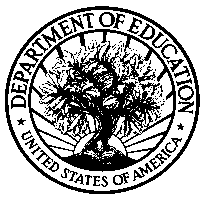 OFFICE OF POSTSECONDARY EDUCATIONDecember 1, 2017Dear CCAMPIS Project Director:I am writing regarding the Child Care Access Means Parents in School (CCAMPIS) Program annual performance report (APR) submission for program year 2016-17.  The deadline for submitting the APR is January  2, 2018. Please note that the APR has been reformatted to  include all sections accounting for low-income graduate students and/or low-income foreign students participating in the CCAMPIS Program and to reflect the actual dollar amount of the Federal CCAMPIS subsidies provided to each eligible student-parent.  The reformatted APR design will collect information that, upon aggregation, will provide data that is more compatible with current accountability and tracking requirements.  The U.S.Department of Education will use the information provided in the report to determine how effectively your institution achieved the objectives set for your CCAMPIS grant and whether it is in the best interest of the government to continue funding for subsequent years of the grant award cycle. The APR (in an electronic fill-in format) is attached to this e-mail and downloadable by visiting the CCAMPIS web page at https://www2.ed.gov/programs/campisp/index.html.  Click the “Performance” tab to find an electronic copy of the report.  All completed reports must be submitted electronically via e-mail by the deadline date.  If you are unable to submit your APR electronically, please contact your assigned program specialist.A signed copy of Section 1 (certifying that the information submitted is accurate, complete, and readily verifiable) must be sent in PDF format along with the electronically submitted CCAMPIS APR.  Please e-mail the entire report and the signed Section 1 to: Harold.Wells@ed.gov.Thank you for your continued cooperation in the completion of this report.  If you have any questions concerning the 2016-17 CCAMPIS Program APR, please do not hesitate to contact your assigned program specialist.Sincerely, /s/James DavisDirector, Undergraduate Programs Division